      COMUNE DI GIOIA TAURO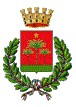               Provincia di REGGIO CALABRIAORDINANZA DEL SINDACON.  159 DEL 05/03/2021OGGETTO: Chiusura Classi 1B e 4F del Plesso della scuola Primaria “ E. Montale.Chiusura Classe 5 B della Scuola Primaria “E. Montale” allocata nel Plesso della Scuola Primaria ” Collodi”.L’anno duemilaventuno, addi  05  del mese di marzo IL SINDACORICHIAMATI :gli articoli 32 e 118 della Costituzione; l'articolo 168 del Trattato sul Funzionamento dell'Unione Europea; la legge 23 dicembre 1978, n 833, recante Istituzione del Servizio Sanitario Nazionale; VISTA la delibera del Consiglio dei Ministri del 31 gennaio 2020, con la quale è stato dichiarato, per sei mesi, lo stato di emergenza sul territorio nazionale  in relazione al rischio sanitario connesso all'insorgenza di patologie derivanti da agenti virali trasmissibili e le successive delibere di proroga; PRESO ATTO che:accertata l’esistenza di più casi di positività al Covid-19 nelle classi 1B e 4 F del Plesso della scuola Primaria “E. Montale”;accertata l’ esistenza di un caso di positivita  al Covid -19 nella Classe 5B della Scuola Primaria “E. Montale” allocata nel Plesso della Scuola Primaria “Collodi”talché sono sussistenti le condizioni di necessità ed urgenza ex legge 833/78 che giustificano l'adozione di misure eccezionali volte a ridurre il rischio di contagio ed ulteriore diffusione del virus; RITENUTA, pertanto, a fronte della sopra detta evenienza, indispensabile e quanto mai urgente rafforzare ulteriormente le misure di sorveglianza sanitaria fin qui adottate, limitatamente al tempo necessario e sufficiente a prevenire, contenere e mitigare la diffusione del COVID -19; RICHIAMATE :le certificazioni prot. n. 759/S02021-760/S02021 e 761/S02021 del 05/03/2021 inviate dalla Sala Operativa Covid ASP di Reggio Calabria al Dirigente Scolastico dell’Istituto Comprensivo Pentimalli ;le Linee Guida riportate nelle FAQ – Covid-19 del Ministero della Salute, Direzione generale prevenzione sanitaria, consultabili sul portale del Ministero della Salute;l'art. 54 del T.U.EE.LL. 18.08.2000 n.267 e ss.mm.ii; il D.Lvo.18/08/2000 n.267, in particolare l'art.50, comma 5; il DL 19/2020 convertito con modificazione in Legge n. 35/2020 recante «Misure urgenti per fronteggiare l'emergenza epidemiologica da COVID-19»; il DL 33/2020 convertito in Legge n. 74/2020 “Ulteriori misure urgenti per fronteggiare l'emergenza epidemiologica da COVID-19”le ulteriori disposizioni di legge vigenti in materiail vigente Statuto comunale;Per le motivazioni tutte di cui sopraORDINA-  Al Dirigente Scolastico dell’Istituto Comprensivo Pentimalli, D.ssa Luisa Ottanà: La chiusura della classe 1B del Plesso della scuola Primaria “E. Montale” dal 06/03/2021 al 17/03/2021;La chiusura della classe 4F del Plesso della scuola Primaria “E. Montale” dal 06/03/2021 al 18/03/2021;La chiusura della Classe 5B della Scuola Primaria “E. Montale” allocata nel Plesso della Scuola Primaria “Collodi” dal 06/03/2021 al 18/03/2021;L’attivazione delle prescrizioni di cui ai protocolli sanitari previsti e l’assicurazione sull’espletamento degli stessi;Per il tramite del referente Covid-19 dell’Istituto scolastico la quarantena di tutti gli alunni, gli insegnanti e il personale delle suddette strutture, entrati in contatto con i soggetti positivi al Covid-19 come in premessa indicato, attenendosi scrupolosamente alle relative disposizioni dettate dal Dipartimento di Prevenzione dell’ASP competente in merito alle modalità ed al periodo di osservanza di quanto stabilito. ORDINA, altresìA tutte le forze di polizia presenti sul territorio comunale di Gioia Tauroall’ASP di Reggio Calabriaciascuno per le proprie competenze, di vigilare sul rispetto della presente ordinanza; DISPONEche il presente provvedimento sia pubblicato all’Albo Pretorio comunale e sul sito istituzionale dell’Ente; che la presente Ordinanza sia notificata a mezzo PEC alla struttura scolastica interessata e trasmessa, stesso mezzo :Alla Prefettura di Reggio CalabriaAl Dirigente dell'Istituto Comprensivo Pentimalli; Al Comando Polizia Municipale Gioia Tauro; Al Commissario P.S. Gioia Tauro; Alla Stazione ed alla Compagnia Carabinieri Gioia Tauro; Alla Guardia di Finanza Gioia Tauro; All' Ufficio Scolastico Regionale;All' ATP di Reggio Calabria Al Dipartimento Prevenzione ASP di Reggio Calabria;  Al  Dipartimento Regionale Tutela della Salute; AVVERTEche salvo che il fatto non costituisca più grave reato, il mancato rispetto delle misure di contenimento di cui alla presente ordinanza è punito ai sensi di quanto previsto dal D. L. n. 19 del 25.3.2020;contro il presente atto può essere presentato ricorso, alternativamente, al TAR competente ai sensi della L. n. 1034/1971 e successive modificazioni  od al Presidente della Repubblica, ai sensi dell'Art. 8 del D.P.R. 24 novembre 1971, n. 1199, rispettivamente, entro 60 giorni ed entro 120 giorni a decorrere dalla data di adozione.-Il Sindaco   Aldo AlessioNota di PubblicazioneLa presente Ordinanza viene pubblicata all’ Albo Pretorio online e vi resterà per giorni 15 ai sensi dell’art.124 del T.U. 267/2000